Fragebogen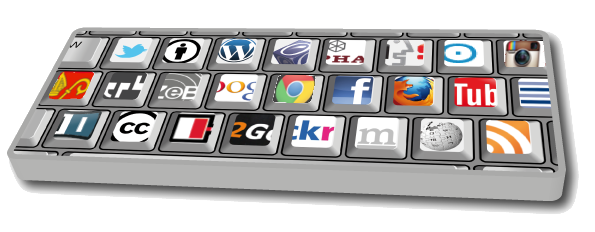 Umgang mit neuen MedienAlter:	____	Gemeinde: _____________Klasse: 	____	Geschlecht: o Männlich  o WeiblichTeil 1: MediennutzungIm ersten der drei Teile des Fragebogens geht es darum, wie du mit dem Internet umgehst und welche Geräte du nutzt:Benutzt du zu Hause einen Computer?Ja, ich habe einen eigenen Computer/Laptop in meinem ZimmerIch kann den Computer meiner Eltern benutzen.Mein Bruder/meine Schwester hat einen Computer, den ich benutzen kann.Nein, wir haben keinen Computer zuhause.Bist du zu Hause frei im Umgang mit dem Computer? z.B. spielen was du willst oder ins Internet gehen wann du willst?Ja, uneingeschränkt.Nein, es gibt bestimmte Regeln, die ich einhalten muss, wenn ich was mit dem Computer mache.Nein, ich darf nur unter Aufsicht meiner Eltern oder Geschwister an den Computer.Besitzt du ein Handy? falls ja, welche dir bekannte Funktionen hat es: Wie oft bist du im Internet?Jeden/fast jeden Tag.Mehrmals in der Woche.Mehrmals im Monat.Nie.Welche Dinge machst du im Internet? (Mehrere Antworten möglich)Ich benutze Instant Messenger (ICQ, MSN, Skype, …).Ich nutze Soziale Netzwerke (Facebook, Google+, SchülerVZ, ...).Ich verwende andere Internetdienste (Twitter, Flickr, Instagram, …).Ich schreibe E-Mails.Ich suche nach verschiedenen Informationen (z.B. für die Schule oder News).Ich höre Musik (über Spotify, Last.FM, Youtube, …).Ich chatte.Ich lade mir Musik runter.Ich spiele Multi-Player-Spiele.Ich schaue Filme/Serien/Videos (auf Youtube, MyVideo, …).Ich bearbeite meine eigene Webseite/meinen Blog (z.B. über Wordpress, …).Anderes: ________________________________________________________Welches Gerät nutzt du für folgende Tätigkeiten jeweils am meisten? 
(Pro Tätigkeit nur eine Antwort ankreuzen)Musik hören:	MP3-Player (iPod, …)Radio/StereoanlageHandyComputerAndere: ________________________________________________________Spielen:Spielekonsole (PlayStation, Xbox, Wii, …)Portable Konsole (z.B. PlayStation Vita, Nintendo DS, Gameboy, …)HandyComputerTablet (iPad, …)Andere: ________________________________________________________Fotos/Filme erstellen:HandyVideokameraAndere: ________________________________________________________Im Internet surfen:HandyComputerTablet (iPad, …)Andere: ________________________________________________________Teil 2: Soziale NetzwerkeIm zweiten Teil geht es um deinen Umgang mit sozialen Netzwerken:Hast du ein Konto/Profil in einem sozialen Netzwerk? (Mehrere Antworten möglich)Nein, ich habe kein Profil in einem sozialen Netzwerk.Ja, ich habe ein Facebook-Profil.Ja, ich habe ein Google Plus Profil.Ja, ich habe ein Profil in einem anderen sozialen Netzwerk.
nämlich: ________________________________________________________Falls du kein Profil hast, warum? (Mehrere Antworten möglich)Ich habe daran kein Interesse.Ich habe keinen Zugang.Meine Eltern verbieten es mir.Andere Gründe: __________________________________________________
-> Falls du kein Profil in einem sozialen Netzwerk hast, kannst du direkt mit Teil 3 weiterfahrenFalls du ein Profil hast, kennst du die Nutzungsbedingungen des Anbieters (von deinem sozialen Netzwerk)?NeinJa, ich habe sie mal gelesen.Ja, ich schaue sie regelmässig an.Wie häufig schaust du in deinem sozialen Netzwerk vorbei?Einmal pro Woche.Mehrmals pro Woche.TäglichMehrmals täglich.Falls du ein Profil hast, wie viele deiner Online-Freunde kennst du auch persönlich?Alle, 100%Mehr als 75%Mehr als 50%Mehr als 25%Weniger als 25%Wer darf dein Profil anschauen (Privatsphäre-Einstellungen)?Freunde/BekannteFreunde/Bekannte sowie deren Freunde/Bekannte.Alle, die wollen.Weiss ich nicht, ich hab nichts eingestellt.Andere Einstellungen: _____________________________________________Welche persönlichen Daten hinterlegst du auf deinem Profil? 
(Mehrere Antworten möglich)Meinen richtigen Namen.Meinen Wohnort und mein Alter.Informationen über meine Hobbys und meine Schule.Eigene Fotos und/oder Filme.Fotos/Filme von Freunden/Familien.Eigene Telefonnummer/Handynummer.Weitere: ________________________________________________________Teil 3: Verhalten im InternetIm dritten und letzten Teil des Fragebogens geht es um dein konkretes Verhalten in verschiedenen Situationen:Was tust du, wenn du ein Problem am Computer hast?Ich versuche es selbst zu lösen.Ich frage einen Erwachsenen, ob er/sie mir helfen kann.Ich lasse es so und mache mit etwas anderem weiter.Ich weiss es nicht.Dein bester Freund lädt dich zum Computer spielen ein. Das Spiel, das er mit dir spielen möchte, ist erst ab 18 und zeigt Szenen, in denen Menschen verletzt und Gegenstände zerstört werden. Wie reagierst du?Ich frage zuerst meine Eltern um Erlaubnis/Rat.Ich kenne mich damit nicht aus und lasse deshalb lieber die Finger davon.Ich schaue mir das Spiel zuerst an und entscheide dann, ob ich mitspiele.Ich kenne solche Spiele und mag sie nicht mitspielen.Ich spiele mit. Solche Spiele sind ja nicht real.Ich spiele mit, weil mir das total Spass macht.Ich weiss es nicht.Im Fernsehen siehst du, dass es deinen Lieblingssong nun auch als Klingelton gibt. Du möchtest ihn dir gerne runterladen. Worauf achtest du?Ich lade mir den Song einfach runter.Ich lade nicht herunter, da mir das alles nicht geheuer ist.Ich spreche noch einmal mit meinen Eltern, bevor ich den Song runterlade.Ich lade keine Klingeltöne herunter, weil mich das nicht interessiert.Wenn mir ein Klingelton gefällt, beschaffe ich ihn mir auf andere Weise.Ich weiss es nicht.Du warst auf einer Geburtstagsparty und nun stehen die Fotos des Abends im Internet auf der Homepage des Gastgebers. Einige Aufnahmen sind dir peinlich. Wie gehst du vor?Ich bitte denjenigen, der die Seite erstellt hat, die Bilder herunter zu nehmen.Das würden meine Freunde nie tun.Ich habe das Recht das Einstellen von persönlichen Fotos zu verbieten.Ich hacke die Homepage und lösche die Bilder.Wenn ich mich peinlich benehme und es Fotos davon gibt, habe ich eben Pech gehabt. Man muss auch über sich selbst lachen können.Ich weiss es nicht.Du bist in einem Chat mit mehreren Teilnehmern. Mit einem Benutzer verstehst du dich besonders gut und er möchte mit dir telefonieren. Wie gehst du vor?Ich habe bisher noch nicht darüber nachgedacht.Ich muss bei solchen Dingen erst mal meine Eltern fragen.Ich möchte mit keiner „Chatroom-Bekanntschaft“ telefonieren. Man kann sich da nie sicher sein, wer der andere wirklich ist.Ich tausche mit ihm die Nummern aus. Dabei kann schliesslich nichts passieren, da er ja nur meine Nummer hat.Wir müssen ja nicht gleich telefonieren, weiterchatten ist auch gut. Oder er gibt mir seine Nummer, dann habe ich die Entscheidung in der Hand.Ich weiss es nicht.
Du bekommst täglich sehr viele E-Mails, in denen du aufgefordert wirst, an Gewinnspielen teilzunehmen. Wie gehst du damit um? Ich mache mit! Je nachdem kann man ja etwas gewinnen.Das ist mir eigentlich ziemlich egal und ich lasse es so, wie es ist.Mich stören die vielen unerwünschten E-Mails. Daher antworte ich den Absendern und beschwere mich.Ich lösche einfach alle Mails, die mich stören.Ich benutze den Spamfilter meines E-Mail-Anbieters bzw. meines E-Mail-Programms.Ich weiss es nicht.
Du bekommst eine Mail deines E-Mail-Anbieters (z.B. gmail, gmx), der dich aufgrund eines Datenbankfehlers bittet, noch einmal deine Mailadresse und dein Passwort zuzusenden. Was machst du?Klar mach ich das, was soll denn schon bei so einem Anbieter passieren?So etwas ist mir noch nicht passiert.Das ist mir zu unsicher, ich lösche die Mail oder verschiebe sie in den Spamordner.Der Anbieter fragt nicht nach Passwörtern.Ich erzähle meinen Eltern davon und bitte sie um Rat.Ich weiss es nicht.
Auf einer Homepage, auf der du regelmässig zu Besuch bist, erscheint plötzlich ein Fenster. Darin steht, dass du einen Laptop gewonnen hast. Du musst nur noch deine Adresse angeben.Natürlich freue ich mich sehr, dass ich ein solches Glück habe. Ich klicke das Fenster an und gebe auf der folgenden Seite meine Adresse an.Ich schliesse das Fenster.Ich schliesse das Fenster und installiere einen Pop-Up-Blocker.Ich zeige die Werbung meinen Eltern.Ich weiss nicht, was ich tun soll.
Du erhältst ein Bild/Film (z.B. über dein soziales Netzwerk oder über Handy), auf dem ein Mitschüler gehänselt oder verprügelt wird. Was tust du?Ich ignoriere das Bild/Video.Ich schicke das Bild/Video weiter an Freunde.Ich speichere das Bild/Video als Beweisstück, und zeige sie meinen Eltern/Lehrern und bitte sie um Hilfe.Ich weiss es nicht.
Du surfst im Internet und stösst auf eine Webseite mit rechtsradikalen Inhalten. Was tust du?Ich bitte meine Eltern/Lehrer um Rat.Ich verlasse die Seite einfach, weil mich das nicht interessiert.Ich stehe solchen Seiten skeptisch gegenüber und lehne die Inhalte ab.Ich sehe mich nach Möglichkeiten um, gegen solche Seiten vorzugehen.Ich weiss nicht, was „rechtsradikal“ bedeutet.Ich weiss es nicht.Auf deine eigene Homepage möchtest du gern einen guten Zeitschriftenartikel stellen, den du gerade gelesen hast. Worauf achtest du?Ich spreche noch einmal mit meinen Eltern, bevor ich den Artikel hoch lade.Ich wüsste nicht, worauf man da achten muss oder was man da machen soll.Ich muss auf nichts achten. Ich will ja nur, dass der Artikel gelesen wird.Ich informiere mich vorher, auf was ich dabei alles achten muss (z.B. Quelle zitieren).Ich kenne mich mit Copyright-Fragen aus und handele dementsprechend.Mir ist egal, wer der Inhaber der Copyrights ist. Ich stelle den Artikel einfach hoch.Ich weiss es nicht.
Während du am Computer arbeitest, erscheint folgendes Fenster auf dem Bildschirm: 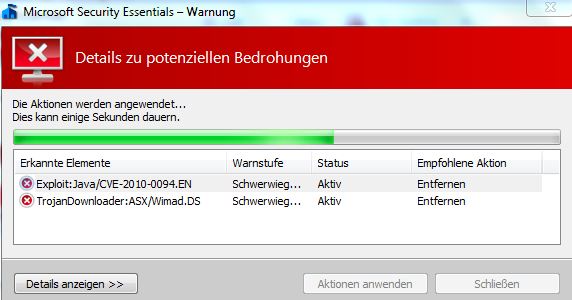 Ich lese mir die Hilfe-Funktion/Details durch.Ich führe die empfohlene Aktion durch: Quarantäne/Entfernen und klicke auf „Aktionen anwenden“.Ich ignoriere die Datei.Ich bitte einen Erwachsenen um Hilfe.Ich wende mich an einen Fachmann.Mich stört das nicht und daher schliesse ich das Fenster einfach.Ich weiss es nicht.Hier ist der Fragebogen zu EndeVielen DANK für deine Teilnahme!JaNeinWeiss ich nichtKameraOooBluetoothOooMP3 PlayerOooInternetOooRadio/FernsehenOooGPS/OrtungsfunktionOooSpieleOooIch habe kein HandyO